О внесении изменений и дополнений в Решение Александровского сельского Совета депутатов от 08.11.2013г. № 90 «Об утверждении Положения о бюджетном процессе в администрации Александровского сельсовета» (в редакции от 22.12.2020 № 11, от 20.04.2022 № 58)               На основании Федерального закона от 06.10.2003 № 131-ФЗ «Об общих принципах организации местного самоуправления в Российской Федерации» (с изменениями и дополнениями), Бюджетного кодекса Российской Федерации, руководствуясь Уставом Александровского сельсовета, Александровский сельский Совет депутатов РЕШИЛ:        1. Внести в Решение Александровского сельского Совета депутатов от 08.11.2013г. № 90 «Об утверждении Положения о бюджетном процессе в администрации Александровского сельсовета» (в редакции от 22.12.2020 № 11, от 20.04.2022 № 58)»   следующие изменения:         1.1. Пункт 1 статьи 8 изложить в следующей редакции:«1. В расходной части местного бюджета предусматривается создание  резервного фонда местной администрации. Размер резервного фонда местной администрации устанавливается решением представительного органа о местном бюджете на очередной финансовый год.».        2.  Контроль за исполнением настоящего решения оставляю за собой.       3. Решение вступает в силу в день, следующий за днем его официального опубликования в периодическом печатном издании «Александровский вестник».Глава сельсовета, председатель                                                                     Совета депутатов                                                                            И.Н. Белоусова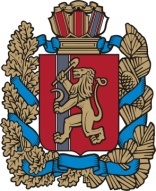  Ирбейского района Красноярского краяАлександровский сельский Совет депутатов Ирбейского района Красноярского краяАлександровский сельский Совет депутатов Ирбейского района Красноярского краяАлександровский сельский Совет депутатов Ирбейского района Красноярского краяАлександровский сельский Совет депутатов Ирбейского района Красноярского краяАлександровский сельский Совет депутатов Ирбейского района Красноярского краяАлександровский сельский Совет депутатов Ирбейского района Красноярского краяАлександровский сельский Совет депутатов Ирбейского района Красноярского краяАлександровский сельский Совет депутатов Ирбейского района Красноярского краяАлександровский сельский Совет депутатов Ирбейского района Красноярского краяАлександровский сельский Совет депутатов РЕШЕНИЕ РЕШЕНИЕ РЕШЕНИЕ РЕШЕНИЕ РЕШЕНИЕ РЕШЕНИЕ РЕШЕНИЕ РЕШЕНИЕ РЕШЕНИЕ РЕШЕНИЕ            22.06.2023 г.            22.06.2023 г.            22.06.2023 г.            22.06.2023 г.с.Александровкас.Александровка   № 95